OFFICE OF THE DURHAM POLICE AND CRIME COMMISSIONER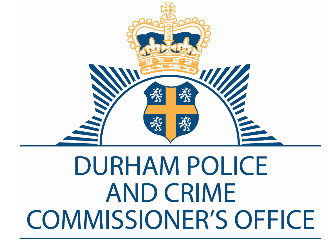 Joint Independent Audit Committee Training Day 2022Date:	10th May 2022Time:	9:30 a.m. – 14:00 p.m.Venue:	Via Teams Link & Police HQ Darbley and MarpleAGENDAJoy AllenPolice and Crime CommissionerItem No.ItemPaper/ Verbal?PresenterTime1.Introductions and ApologiesVerbalVice Chair Williams9:30am2.Minutes of the meeting held on 22nd March 2022PaperChair Mac Williams9:35am3.Joint Audit Terms of Reference ReviewReportMr Stephen White9:40am4.Deputy PCC Mr Nigel Bryson Introduction VerbalMr Nigel Bryson9:50am5.Joint Audit Committee Roles and FunctionsVerbalMr Gary Ridley10:10am 6.Draft Joint Audit Annual Report 2021/22ReportChair Mac Williams10:30am 7.Investigative Hub UpdateVerbalChief Insp. Meecham10:50am Break out time11:00am8.Training - Self-Assessment on Effectiveness Committee and MembersVerbalMiss T Henderson11:15am 9.ACC Tonya Antonis IntroductionVerbalACC Tonya Antonis11:30am10.Training - Decision Making ProcessReportMr C Oakley11:45am11.Training - Seven Principles of Public LifeVerbalMr G Ridley12:00pm 12.Training - Professional Standards Counter FraudVerbalMrs Faith Huntington12:15pm Lunch Break12:30pm 13.Training -Treasury ManagementBriefingMr Charles Oakley13:00pm14.Training - Plan on a Page (PoaP)/Risk RegisterVerbalMr Gary Ridley13:30pm15.Chase up Related Party Forms CompletionPapersAll members14:00pm16.Any other Business:Next Meeting: 5th July 2022 10amClose